ПРОЕКТ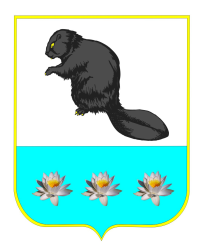 Администрация сельского поселения Бобровкамуниципального района Кинельский Самарской областиПОСТАНОВЛЕНИЕот  2024 года № с. Бобровка«О внесении изменений в Административный регламент предоставления муниципальной услуги «Предоставление земельных участков, находящихся в муниципальной собственности, отдельным категориям физических и юридических лиц без проведения торгов», утвержденный постановлением администрации сельского поселения Бобровка муниципального района Кинельский Самарской области от 18.05.2022 № 75В соответствии с Федеральным законом от 06.10.2003 года № 131-ФЗ «Об общих принципах организации местного самоуправления в Российской Федерации», Федеральным законом от 27.07.2010 года № 210-ФЗ «Об организации предоставления государственных и муниципальных услуг», Законом Самарской области от 13.12.2023 года № 109-ГД «О внесении изменений в Закон Самарской области «О земле»», руководствуясь Уставом сельского поселения Бобровка муниципального района Кинельский Самарской области, администрация сельского поселения Бобровка муниципального района Кинельский Самарской областиПОСТАНОВЛЯЕТ:1. Внести в Административный регламент по предоставлению муниципальной услуги «Предоставление земельных участков, находящихся в муниципальной собственности, отдельным категориям физических и юридических лиц без проведения торгов», утвержденный постановлением администрации сельского поселения Бобровка муниципального района Кинельский Самарской области от 18.05.2022 № 75 (далее - Регламент) следующие изменения:1.1. Графу «Перечень получателей муниципальной услуги при предоставлении земельных участков в собственность бесплатно» Таблицы 1 пункта 1.3 Регламента дополнить пунктом 29 следующего содержания:«29) военнослужащие, лица, заключившие контракт о пребывании в добровольческом формировании, содействующем выполнению задач, возложенных на Вооруженные Силы Российской Федерации, и лица, проходящие (проходившие) службу в войсках национальной гвардии Российской Федерации и имеющие специальные звания полиции, удостоенные звания Героя Российской Федерации или награжденные орденами Российской Федерации за заслуги, проявленные в ходе участия в специальной военной операции, и являющиеся ветеранами боевых действий (далее - участники специальной военной операции), а также члены семей участников специальной военной операции, погибших (умерших) вследствие увечья (ранения, травмы, контузии) или заболевания, полученных ими в ходе участия в специальной военной операции, которые на день завершения своего участия в специальной военной операции были зарегистрированы по месту жительства в Самарской области, а при отсутствии такой регистрации - по месту пребывания, земельные участки, находящиеся в муниципальной собственности, предоставляются в собственность бесплатно для целей индивидуального жилищного строительства, ведения личного подсобного хозяйства, садоводства, огородничества с учетом особенностей, установленных статьей 9.4 Закона Самарской области от 11 марта 2005 г. № 94-ГД «О земле».».2. Опубликовать настоящее Постановление на  сайте муниципального района Кинельский www.kinel.ru и в газете «Бобровские вести».3. Настоящее постановление вступает в силу с 12 марта 2024 года.                                                           4. Контроль за выполнением настоящего постановления оставляю за собой.Глава сельского поселения Бобровкамуниципального района КинельскийСамарской области                                                                                 А. Ю. Мамонов